RELATÓRIO FINAL DE ESTÁGIO NA DOCÊNCIAMESTRANDO/DOURTORANDO: NOMENÚMERO DO PG:ORIENTADOR: PROF.(ª) DR.(ª) NOMEMaringá, (dia) de (mês) de (ano)DADOS PESSOAISPós-graduando(a):Número do PG: Nome do(a) orientador(a): Prof.(ª) Dr.(ª)Nível: Mestrado/DoutoradoData de início no curso: Março/(Ano)DADOS DA BOLSAAgência: Capes/Fundação AraucáriaData de início da bolsa: (mês)/(ano)DADOS DO ESTÁGIOATIVIDADES APROVADAS NO PLANO:Disciplina: (código) (nome)						Curso:						Turma:			Carga horária:	Professor Responsável:Período de realização do estágio: (1º/2º) semestre/(ano)* Outras Atividades ficarão na dependência de aprovação pelo Conselho Acadêmico do PGB	ATIVIDADES DESENVOLVIDAS:* Outras Atividades ficarão na dependência de aprovação pelo Conselho Acadêmico do PGBObs: Anexar a declaração do professor responsável pela disciplina, informando que as atividades foram cumpridas conforme  o Plano de Atividades.DESCRIÇÃO DAS ATIVIDADES:Descrever e comprovar as atividades desenvolvidas por meio de anexo dosmateriais que foram preparados para utilização em aula como slides, exercícios, textos, etc.Maringá, (dia) de (mês) de (ano).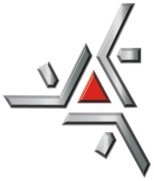 Universidade Estadual de MaringáCentro de Ciências BiológicasPrograma de Pós-Graduação em Biologia Comparada 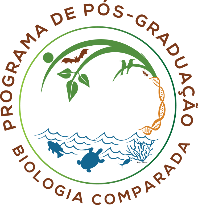 ATIVIDADES PROGRAMADASPERÍODO (Dia/ Mês/ Ano)CARGA HORÁRIAAulas teóricas (mínimo 4 horas/aula)Aulas práticas (mínimo 10 horas/aula)Elaboração de material didáticoPlanejamento de aulas expositivas e/ou de laboratórioObservação participanteAuxílio na preparação de aulas de laboratórioParticipação em avaliação parcial de conteúdos programáticos de aulas expositivas e/ou de laboratóriosAuxílio nas atividades de campo* Outra Atividade (apontar a atividade)* Outra Atividade (apontar a atividade)TOTAL30hs/60hsATIVIDADES DESENVOLVIDASPERÍODO (DIA-DIA)CARGA HORÁRIAAulas teóricasAulas práticasElaboração de material didáticoPlanejamento de aulas expositivas e/ou de laboratórioObservação participanteAuxílio na preparação de aulas de laboratórioParticipação em avaliação parcial de conteúdos programáticos de aulas expositivas e/ou de laboratóriosAuxílio nas atividades de campo* Outra Atividade (apontar a atividade)* Outra Atividade (apontar a atividade)TOTAL30hs/60hs(nome aluno)Prof.(ª) Dr.(ª) (orientador)Prof.(ª) Dr.(ª) (prof. disciplina)